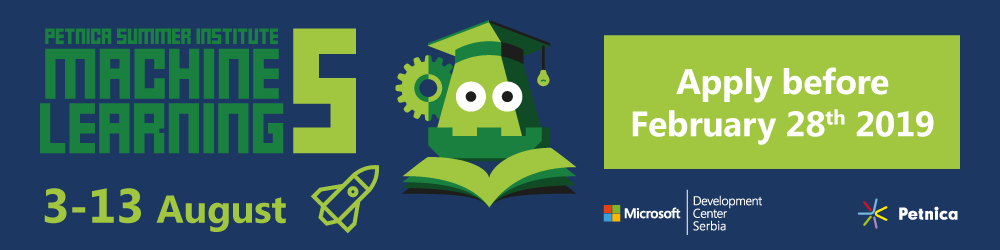 Summer School of Machine Learning,
August 3rd - 13th, 2019UpdatesAbouthttp://psiml.petnica.rs/Petnica Science Center and Microsoft Development Center Serbia invite interested university students to apply for the 5th international school "Petnica Summer Institute of Machine Learning", which will be held from 3rd to 13th of August 2019, in Petnica, Serbia.For whom: 
Machine Learning summer school is primarily aimed towards students of technical/mathematical disciplines. Our focus is on final year undergrad students or graduate students. Do note that some prior math/programming knowledge is desirable and will be considered a plus. By whom: 
Lecturers will be Microsoft Development Center Serbia engineers working on Machine Learning related projects and Petnica Science Center (PSC) associates, plus experts in the ML area. Our aim: 
During the summer school, lecturers will share their extensive experience and knowledge of working on ML, and participants will advance their knowledge and understating of Machine Learning through intense all-day courses which will combine theoretical and practical work, including working on project tasks along with experts in this area. How to apply: 
For details about the application process, refer to how to apply page. TopicsMachine Learning BasicsUnsupervised LearningConvolutional Neural NetworksRecurrent Neural NetworksRandom Classification/Regression ForestsStay tuned for more... 